Unit 5 Lesson 17: Scaling One Dimension1 Driving the Distance (Warm up)Student Task StatementHere is a graph of the amount of gas burned during a trip by a tractor-trailer truck as it drives at a constant speed down a highway: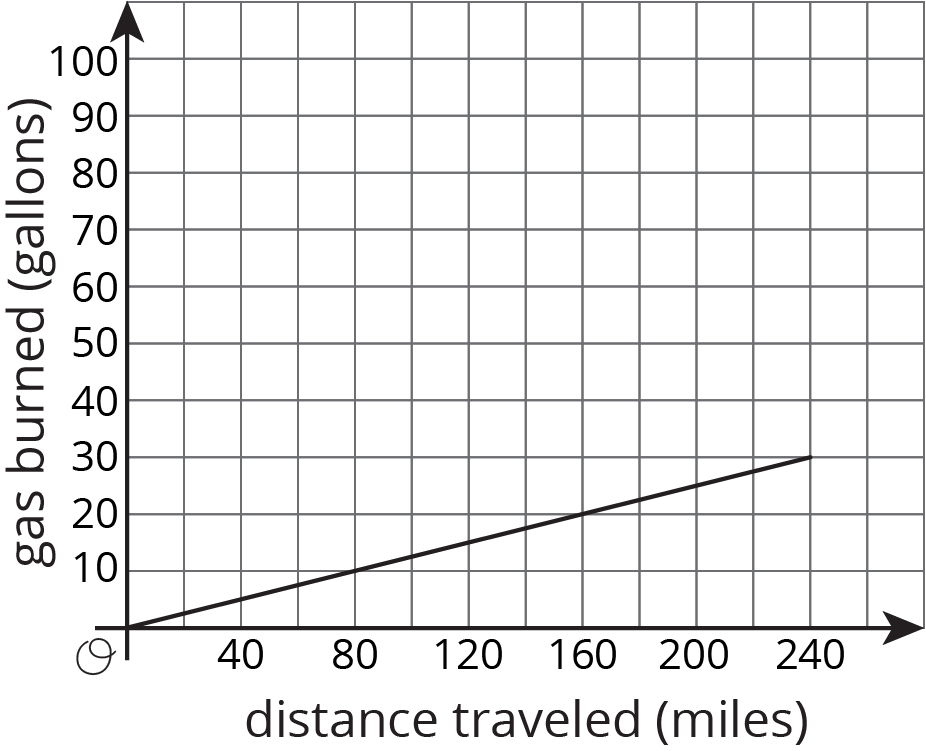 At the end of the trip, how far did the truck drive, and how much gas did it use?If a truck traveled half this distance at the same rate, how much gas would it use?If a truck traveled double this distance at the same rate, how much gas would it use?Complete the sentence: ___________ is a function of _____________.
 2 Double the Edge (Optional)Student Task StatementThere are many right rectangular prisms with one edge of length 5 units and another edge of length 3 units. Let  represent the length of the third edge and  represent the volume of these prisms.Write an equation that represents the relationship between  and .Graph this equation and label the axes.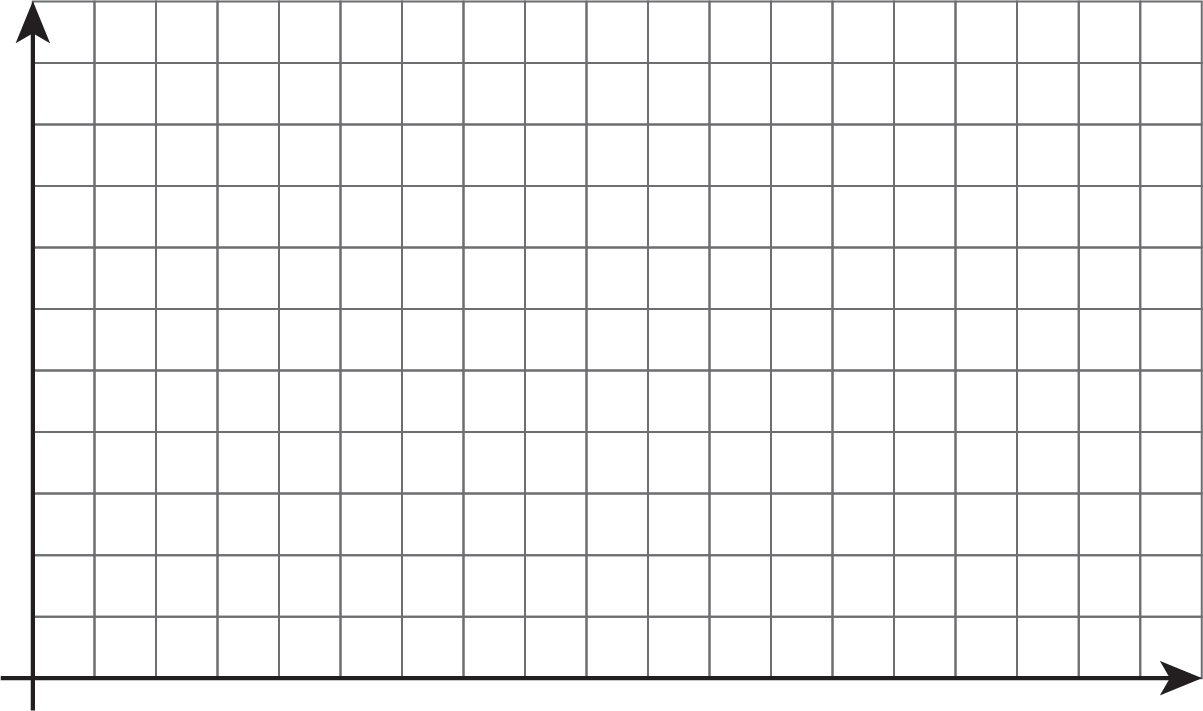 What happens to the volume if you double the edge length ? Where do you see this in the graph? Where do you see it algebraically?3 Halve the Height (Optional)Student Task StatementThere are many cylinders with radius 5 units. Let  represent the height and  represent the volume of these cylinders.Write an equation that represents the relationship between  and . Use 3.14 as an approximation of .Graph this equation and label the axes.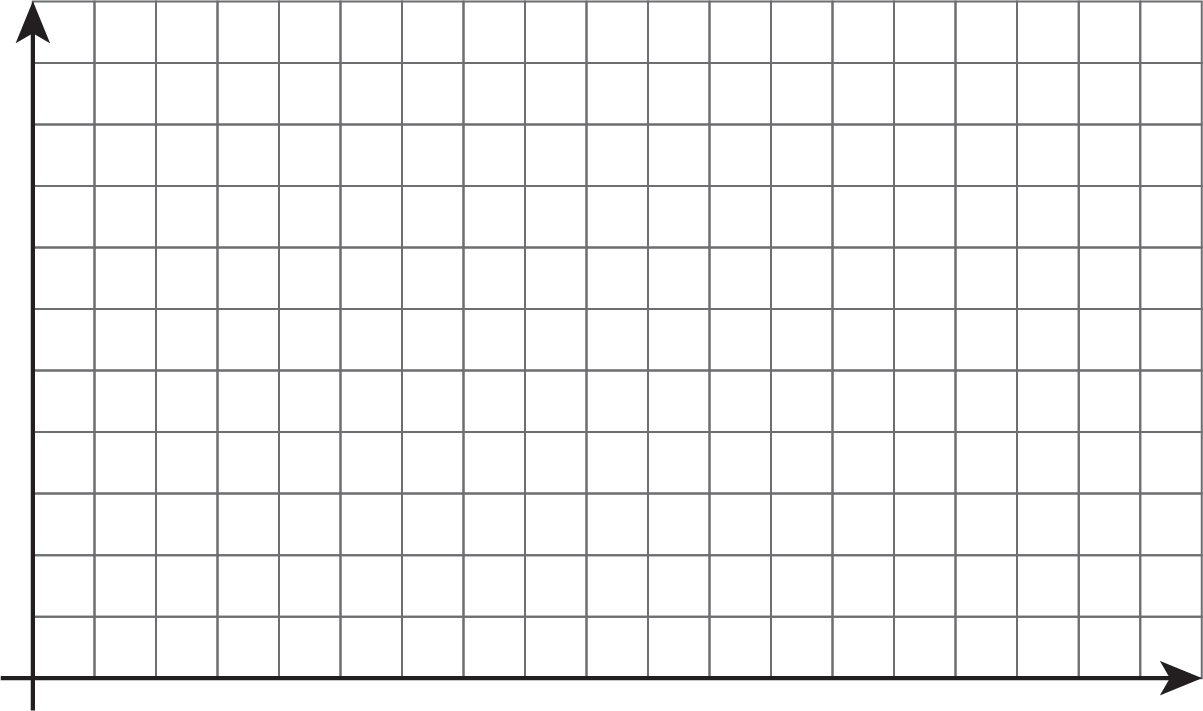 What happens to the volume if you halve the height, ? Where can you see this in the graph? How can you see it algebraically?4 Figuring Out Cone Dimensions (Optional)Student Task StatementHere is a graph of the relationship between the height and the volume of some cones that all have the same radius: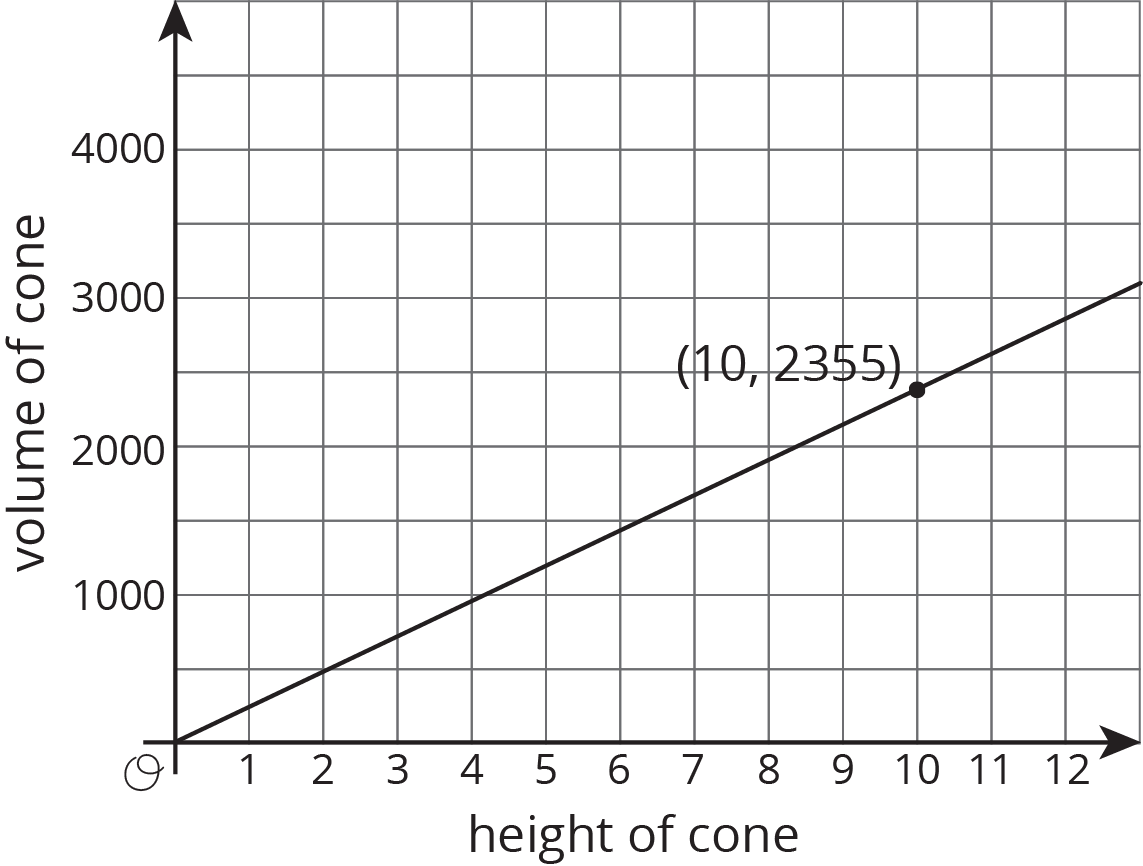 What do the coordinates of the labeled point represent?What is the volume of the cone with height 5? With height 30?Use the labeled point to find the radius of these cones.  Use 3.14 as an approximation for .Write an equation that relates the volume  and height .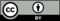 © CC BY Open Up Resources. Adaptations CC BY IM.